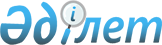 Қазақстан Республикасының кейбір заңнамалық актілеріне Қазақстан Республикасының Мемлекеттік шекарасын күзету және ұлттық қауіпсіздік мәселелері бойынша өзгерістер мен толықтырулар енгізу туралыҚазақстан Республикасының Заңы 2020 жылғы 16 қарашадағы № 375-VI ҚРЗ
      1-бап. Қазақстан Республикасының мына заңнамалық актілеріне өзгерістер мен толықтырулар енгізілсін:
      1. 2014 жылғы 4 шілдедегі Қазақстан Республикасының Қылмыстық-процестік кодексіне (Қазақстан Республикасы Парламентінің Жаршысы, 2014 ж., № 15-I, 15-II, 88-құжат; № 19-I, 19-II, 96-құжат; № 21, 122-құжат; 2015 ж., № 20-VII, 115-құжат; № 21-III, 137-құжат; № 22-V, 156-құжат; № 22-VI, 159-құжат; 2016 ж., № 7-II, 55-құжат; № 8-II, 67-құжат; № 12, 87-құжат; № 23, 118-құжат; № 24, 126, 129-құжаттар; 2017 ж., № 1-2, 3-құжат; № 8, 16-құжат; № 14, 50, 53-құжаттар; № 16, 56-құжат; № 21, 98, 102-құжаттар; № 24, 115-құжат; 2018 ж., № 1, 2-құжат; № 10, 32-құжат; № 16, 53, 56-құжаттар; № 23, 91-құжат; № 24, 93-құжат; 2019 ж., № 2, 6-құжат; № 7, 36-құжат; № 19-20, 86-құжат; № 23, 103-құжат; № 24-I, 118, 119-құжаттар; № 24-II, 120-құжат; 2020 ж., № 9, 29-құжат; № 10, 44-құжат; № 12, 63-құжат; № 16, 77-құжат; 2020 жылғы 7 қазанда "Егемен Қазақстан" және "Казахстанская правда" газеттерінде жарияланған "Қазақстан Республикасының кейбір заңнамалық актілеріне сыбайлас жемқорлыққа қарсы іс-қимыл мәселелері бойынша өзгерістер мен толықтырулар енгізу туралы" 2020 жылғы 6 қазандағы Қазақстан Республикасының Заңы):
      1) 575-баптың екінші бөлігінің бірінші абзацындағы "мемлекеттік шекарасын" деген сөздер "Мемлекеттік шекарасын" деген сөздермен ауыстырылсын;
      2) 584-баптың бірінші бөлігіндегі "мемлекеттік шекарасын" деген сөздер "Мемлекеттік шекарасын" деген сөздермен ауыстырылсын.
      2. "Шетелдiктердiң құқықтық жағдайы туралы" 1995 жылғы 19 маусымдағы Қазақстан Республикасының Заңына (Қазақстан Республикасы Жоғарғы Кеңесінің Жаршысы, 1995 ж., № 9-10, 68-құжат; Қазақстан Республикасы Парламентінің Жаршысы, 1997 ж., № 12, 184-құжат; 2001 ж., № 8, 50, 54-құжаттар; № 21-22, 285-құжат; 2006 ж., № 5-6, 31-құжат; 2007 ж., № 3, 23-құжат; № 20, 152-құжат; 2009 ж., № 17, 82-құжат; № 24, 122-құжат; 2011 ж., № 16, 128-құжат; 2013 ж., № 2, 10-құжат; № 9, 51-құжат; № 23-24, 116-құжат; 2014 ж., № 14, 84-құжат; № 21, 118-құжат; 2015 ж., № 22-І, 143-құжат; № 22-V, 158-құжат; 2016 ж., № 23, 118-құжат; № 24, 131-құжат; 2017 ж., № 8, 16-құжат; № 16, 56-құжат; 2018 ж., № 7-8, 22-құжат; 2019 ж., № 24-II, 120-құжат; 2020 ж., № 10, 39-құжат):
      24-баптағы "Қазақстан Республикасынан кетудiң шекаралық мекенiне" деген сөздер "Қазақстан Республикасының Мемлекеттік шекарасы арқылы өткізу пунктіне" деген сөздермен ауыстырылсын.
      3. "Қазақстан Республикасының ұлттық қауiпсiздiк органдары туралы" 1995 жылғы 21 желтоқсандағы Қазақстан Республикасының Заңына (Қазақстан Республикасы Жоғарғы Кеңесiнiң Жаршысы, 1995 ж., № 24, 157-құжат; Қазақстан Республикасы Парламентінің Жаршысы, 1997 ж., № 10, 108-құжат; № 12, 184-құжат; 1998 ж., № 23, 416-құжат; № 24, 436-құжат; 1999 ж., № 8, 233-құжат; № 23, 920-құжат; 2000 ж., № 3-4, 66-құжат; 2001 ж., № 20, 257-құжат; 2002 ж., № 6, 72-құжат; № 17, 155-құжат; 2004 ж., № 23, 142-құжат; 2007 ж., № 9, 67-құжат; № 10, 69-құжат; № 20, 152-құжат; 2009 ж., № 19, 88-құжат; 2010 ж., № 7, 32-құжат; № 10, 48-құжат; 2011 ж., № 1, 3, 7-құжаттар; № 11, 102-құжат; № 16, 129-құжат; 2012 ж., № 4, 32-құжат; № 8, 63-құжат; 2013 ж., № 1, 2-құжат; № 2, 10-құжат; № 14, 72-құжат; 2014 ж., № 1, 4-құжат; № 7, 33-құжат; № 11, 61-құжат; № 14, 84-құжат; № 16, 90-құжат; № 21, 118-құжат; 2015 ж., № 21-III, 135-құжат; № 22-V, 154, 156-құжаттар; 2016 ж., № 23, 118-құжат; № 24, 126, 131-құжаттар; 2017 ж., № 1-2, 3-құжат; № 8, 16-құжат; № 11, 29-құжат; № 13, 45-құжат; № 16, 56-құжат; № 24, 115-құжат; 2018 ж., № 24, 93-құжат; 2019 ж., № 5-6, 27-құжат; № 15-16, 67-құжат; № 24-I, 119-құжат; 2020 ж., № 9, 33-құжат; № 12, 61-құжат; № 13, 67-құжат):
      1) 12-баптың 13) тармақшасындағы "мемлекеттік шекарасын" деген сөздер "Мемлекеттік шекарасын" деген сөздермен ауыстырылсын;
      2) 17-бап мынадай мазмұндағы 6-тармақпен толықтырылсын:
      "6. Ұлттық қауіпсіздік комитетінің Төрағасы айқындайтын жағдайларда және тәртіппен ұлттық қауіпсіздік органдарының қызметкерлері ұлттық қауіпсіздік органдарының әскери қызметшілері санатына ауысады.
      Ұлттық қауіпсіздік комитетінің Төрағасы өкілеттіктері шегінде ұлттық қауіпсіздік органының бөлімшесін басқа да әскерлер мен әскери құралымдарға жатқызады.".
      4. "Тұрғын үй қатынастары туралы" 1997 жылғы 16 сәуiрдегi Қазақстан Республикасының Заңына (Қазақстан Республикасы Парламентінің Жаршысы, 1997 ж., № 8, 84-құжат; 1999 ж., № 13, 431-құжат; № 23, 921-құжат; 2001 ж., № 15-16, 228-құжат; 2002 ж., № 6, 71-құжат; 2003 ж., № 11, 67-құжат; 2004 ж., № 14, 82-құжат; № 17, 101-құжат; № 23, 142-құжат; 2006 ж., № 16, 103-құжат; 2007 ж., № 9, 67-құжат; № 10, 69-құжат; № 15, 106, 108-құжаттар; № 18, 143-құжат; 2009 ж., № 11-12, 54-құжат; № 18, 84-құжат; № 24, 122-құжат; 2010 ж., № 5, 23-құжат; № 10, 52-құжат; 2011 ж., № 1, 2, 3-құжаттар; № 5, 43-құжат; № 6, 50-құжат; № 10, 86-құжат; № 11, 102-құжат; № 16, 128, 129-құжаттар; 2012 ж., № 1, 5-құжат; № 3, 21-құжат; № 4, 32-құжат; № 5, 41-құжат; № 15, 97-құжат; № 21-22, 124-құжат; 2013 ж., № 9, 51-құжат; № 14, 72, 75-құжаттар; № 15, 77-құжат; 2014 ж., № 1, 4-құжат; № 14, 84, 86-құжаттар; № 16, 90-құжат; № 19-І, 19-ІІ, 96-құжат; № 23, 143-құжат; № 24, 144-құжат; 2015 ж., № 1, 2-құжат; № 20-ІV, 113-құжат; № 22-V, 154, 158-құжаттар; № 23-ІІ, 170-құжат; 2016 ж., № 8-І, 65-құжат; № 12, 87-құжат; № 23, 118-құжат; 2017 ж., № 8, 16-құжат; № 11, 29-құжат; № 21, 98-құжат; 2018 ж., № 10, 32-құжат; № 16, 56-құжат; № 24, 93-құжат; 2019 ж., № 7, 39-құжат; № 9-10, 52-құжат; № 21-22, 90-құжат; № 23, 103-құжат; № 24-I, 119-құжат; № 24-II, 122-құжат; 2020 ж., № 9, 31-құжат; № 10, 39-құжат; № 13, 67-құжат; 2020 жылғы 7 қазанда "Егемен Қазақстан" және "Казахстанская правда" газеттерінде жарияланған "Қазақстан Республикасының кейбір заңнамалық актілеріне сыбайлас жемқорлыққа қарсы іс-қимыл мәселелері бойынша өзгерістер мен толықтырулар енгізу туралы" 2020 жылғы 6 қазандағы Қазақстан Республикасының Заңы):
      1) 13-баптың 7-тармағы бірінші бөлігінің 5) тармақшасындағы "заставаларының" деген сөз "бөлімшелерінің" деген сөзбен ауыстырылсын;
      2) 101-баптың 4-тармағының бірінші бөлігіндегі "шекаралық заставалардағы" деген сөздер "шекара бөлімшелеріндегі" деген сөздермен ауыстырылсын;
      3) 101-1-баптың 7-тармағындағы "заставаларының" деген сөз "бөлімшелерінің" деген сөзбен ауыстырылсын;
      4) 101-2-баптың 4-тармағының екінші және бесінші бөліктеріндегі, 5-тармағының екінші бөлігіндегі, 7 және 8-тармақтарындағы "заставаларының" деген сөз "бөлімшелерінің" деген сөзбен ауыстырылсын.
      5. "Өсімдіктер карантині туралы" 1999 жылғы 11 ақпандағы Қазақстан Республикасының Заңына (Қазақстан Республикасы Парламентінің Жаршысы, 1999 ж., № 2-3, 34-құжат; № 23, 931-құжат; 2002 ж., № 4, 30-құжат; 2003 ж., № 15, 121-құжат; 2004 ж., № 23, 142-құжат; 2006 ж., № 1, 5-құжат; № 3, 22-құжат; 2009 ж., № 18, 84, 85-құжаттар; 2010 ж., № 1-2, 1-құжат; № 5, 23-құжат; № 15, 71-құжат; 2011 ж., № 1, 2, 3-құжаттар; № 6, 49-құжат; № 11, 102-құжат; № 12, 111-құжат; 2012 ж., № 14, 95-құжат; № 15, 97-құжат; 2013 ж., № 9, 51-құжат; № 14, 75-құжат; 2014 ж., № 19-І, 19-ІІ, 94, 96-құжаттар; № 21, 123-құжат; № 23, 143-құжат; 2015 ж., № 13, 65-құжат; № 20-ІV, 113-құжат; 2016 ж., № 8-І, 65-құжат; 2017 ж., № 23-ІІІ, 111-құжат; 2018 ж., № 10, 32-құжат; № 24, 93-құжат; 2019 ж., № 7, 39-құжат; № 19-20, 86-құжат):
      13-баптың 4-тармағы екінші бөлігінің екінші сөйлеміндегі "шекаралық пунктте" деген сөздер "Қазақстан Республикасының Мемлекеттік шекарасы арқылы өткізу пунктінде" деген сөздермен ауыстырылсын.
      6. "Адамдарды қоғамнан уақытша оқшаулауды қамтамасыз ететін арнаулы мекемелерде, арнаулы үй-жайларда ұстау тәртібі мен шарттары туралы" 1999 жылғы 30 наурыздағы Қазақстан Республикасының Заңына (Қазақстан Республикасы Парламентінің Жаршысы, 1999 ж., № 6, 190-құжат; 2001 ж., № 17-18, 245-құжат; 2002 ж., № 15, 147-құжат; 2004 ж., № 23, 142-құжат; № 24, 154-құжат; 2007 ж., № 9, 67-құжат; 2008 ж., № 15-16, 63-құжат; 2009 ж., № 24, 128, 130-құжаттар; 2010 ж., № 24, 152-құжат; 2011 ж., № 19, 145-құжат; 2012 ж., № 3, 26-құжат; № 4, 32-құжат; 2013 ж., № 13, 62-құжат; № 14, 72-құжат; 2014 ж., № 14, 84-құжат; № 16, 90-құжат; № 21, 122-құжат; № 22, 131-құжат; 2015 ж., № 1, 2-құжат; 2016 ж., № 24, 126-құжат; 2017 ж., № 8, 16-құжат; № 16, 56-құжат; 2018 ж., № 16, 53, 56-құжаттар; 2019 ж., № 24-II, 120-құжат; 2020 ж., № 10, 39-құжат):
      1) 7-баптың 3-тармағындағы "шекара отрядтарының" деген сөздер "Қазақстан Республикасы Ұлттық қауіпсіздік комитетінің Шекара қызметі аумақтық бөлімшелерінің" деген сөздермен ауыстырылсын;
      2) 10-баптың 2-тармағындағы "Мемлекеттік шекараны" деген сөздер "Қазақстан Республикасының Мемлекеттік шекарасын" деген сөздермен ауыстырылсын;
      3) 11-бапта:
      2-тармақтағы "шекара отрядтарының" деген сөздер "Қазақстан Республикасы Ұлттық қауіпсіздік комитетінің Шекара қызметі аумақтық бөлімшелерінің" деген сөздермен ауыстырылсын;
      3-тармақтың 4) тармақшасындағы "бөлімдерінің командирлері" деген сөздер "аумақтық бөлімшелерінің бастықтары" деген сөздермен ауыстырылсын.
      7. "Терроризмге қарсы іс-қимыл туралы" 1999 жылғы 13 шілдедегі Қазақстан Республикасының Заңына (Қазақстан Республикасы Парламентiнiң Жаршысы, 1999 ж., № 19, 649-құжат; 2002 ж., № 4, 32-құжат; 2004 ж., № 23, 142-құжат; 2009 ж., № 15-16, 71-құжат; № 19, 88-құжат; 2010 ж., № 7, 32-құжат; 2011 ж., № 11, 102-құжат; 2012 ж., № 4, 32-құжат; 2013 ж., № 1, 2-құжат; № 16, 83-құжат; 2014 ж., № 7, 37-құжат; № 11, 61-құжат; № 16, 90-құжат; № 19-І, 19-ІІ, 96-құжат; № 21, 118, 122-құжаттар; 2015 ж., № 1, 2-құжат; № 16, 79-құжат; № 22-І, 140-құжат; 2016 ж., № 23, 118-құжат; № 24, 126-құжат; 2017 ж., № 16, 56-құжат; № 23-ІІІ, 111-құжат; 2018 ж., № 16, 56-құжат; 2020 ж., № 9, 33-құжат; № 10, 38-құжат):
      13-баптың 2-тармағының үшінші бөлігіндегі "бірлестігінің (өңірлік басқармасының)" деген сөздер "аумақтық бөлімшесінің" деген сөздермен ауыстырылсын.
      8. "Қазақстан Республикасындағы сәулет, қала құрылысы және құрылыс қызметі туралы" 2001 жылғы 16 шілдедегі Қазақстан Республикасының Заңына (Қазақстан Республикасы Парламентінің Жаршысы, 2001 ж., № 17-18, 243-құжат; 2004 ж., № 23, 142-құжат; 2005 ж., № 6, 10-құжат; № 7-8, 19-құжат; 2006 ж., № 1, 5-құжат; № 3, 22-құжат; № 15, 95-құжат; № 23, 144-құжат; № 24, 148-құжат; 2007 ж., № 1, 4-құжат; № 2, 18-құжат; № 16, 129-құжат; 2008 ж., № 21, 97-құжат; № 24, 129-құжат; 2009 ж., № 15-16, 76-құжат; № 18, 84-құжат; 2010 ж., № 5, 23-құжат; 2011 ж., № 1, 2-құжат; № 6, 50-құжат; № 11, 102-құжат; № 12, 111-құжат; 2012 ж., № 3, 21, 27-құжаттар; № 4, 32-құжат; № 8, 64-құжат; № 14, 92, 95-құжаттар; № 15, 97-құжат; 2013 ж., № 9, 51-құжат; № 13, 63-құжат; № 14, 72, 75-құжаттар; № 21-22, 114-құжат; 2014 ж., № 1, 4, 6-құжаттар; № 2, 10, 12-құжаттар; № 7, 37-құжат; № 8, 44-құжат; № 10, 52-құжат; № 14, 86-құжат; № 19-I, 19-II, 96-құжат; № 23, 143-құжат; 2015 ж., № 19-I, 99, 101-құжаттар; № 19-II, 103-құжат; № 20-IV, 113-құжат; № 21-I, 128-құжат; № 22-V, 156-құжат; № 23-II, 170-құжат; 2016 ж., № 6, 45-құжат; № 7-II, 53-құжат; 2017 ж., № 4, 7-құжат; № 14, 51-құжат; № 22-ІІІ, 109-құжат; 2018 ж., № 10, 32-құжат; № 19, 62-құжат; № 22, 82-құжат; № 24, 93-құжат; 2019 ж., № 7, 37, 39-құжаттар; № 8, 45-құжат; № 19-20, 86-құжат; № 23, 103, 108-құжаттар; № 24-I, 119-құжат; 2020 ж., № 10, 48-құжат; № 13, 67-құжат; № 14, 68, 71-құжаттар):
      6-баптың 3-тармағының 5) тармақшасындағы "заставалары" деген сөз "бөлімшелері" деген сөзбен ауыстырылсын.
      9. "Сауда мақсатында теңізде жүзу туралы" 2002 жылғы 17 қаңтардағы Қазақстан Республикасының Заңына (Қазақстан Республикасы Парламентінің Жаршысы, 2002 ж., № 2, 16-құжат; 2004 ж., № 20, 116-құжат; № 23, 142-құжат; 2005 ж., № 11, 36-құжат; 2006 ж., № 3, 22-құжат; № 24, 148-құжат; 2007 ж., № 9, 67-құжат; № 18, 143-құжат; 2009 ж., № 24, 134-құжат; 2010 ж., № 5, 23-құжат; № 24, 146-құжат; 2011 ж., № 1, 2, 3-құжаттар; № 5, 43-құжат; № 6, 50-құжат; № 12, 111-құжат; 2012 ж., № 8, 64-құжат; № 14, 95, 96-құжаттар; № 15, 97-құжат; 2013 ж., № 2, 10-құжат; № 14, 72, 75-құжаттар; № 16, 83-құжат; 2014 ж., № 1, 4-құжат; № 7, 37-құжат; № 10, 52-құжат; № 19-І, 19-ІІ, 96-құжат; № 21, 122-құжат; 2015 ж., № 2, 3-құжат; № 8, 45-құжат; № 19-І, 100-құжат; 2016 ж., № 7-ІІ, 55-құжат; № 24, 124-құжат; 2017 ж., № 4, 7-құжат; № 9, 17-құжат; № 11, 29-құжат; 2018 ж., № 10, 32-құжат; № 19, 62-құжат; 2019 ж., № 8, 45-құжат; № 21-22, 90-құжат; 2020 ж., № 9, 33-құжат):
      1) 1-баптың 41) тармақшасындағы "әскери және шекаралық кемелердi" деген сөздер "әскери кемелердi және шекара корабльдерін, катерлерін" деген сөздермен ауыстырылсын;
      2) 3-баптың 2-тармағында:
      "қауіпсіздік комитеті Шекара қызметiнің теңiз бөлiмдерi" деген сөздер "қауіпсіздік комитетінің Шекара қызметi" деген сөздермен ауыстырылсын;
      "туын көтеріп жүзуші" деген сөздерден кейін "корабльдерге, катерлерге және басқа да" деген сөздермен толықтырылсын.
      10. "Геодезия және картография туралы" 2002 жылғы 3 шілдедегі Қазақстан Республикасының Заңына (Қазақстан Республикасы Парламентінің Жаршысы, 2002 ж., № 13-14, 141-құжат; 2004 ж., № 23, 142-құжат; 2005 ж., № 7-8, 23-құжат; 2007 ж., № 2, 18-құжат; 2011 ж., № 5, 43-құжат; № 11, 102-құжат; № 12, 111-құжат; 2012 ж., № 15, 97-құжат; 2013 ж., № 14, 75-құжат; 2014 ж., № 1, 4-құжат; № 10, 52-құжат; № 19-I, 19-II, 96-құжат; № 23, 143-құжат; 2015 ж., № 20-IV, 113-құжат; 2016 ж., № 7-І, 50-құжат; № 7-ІІ, 56-құжат; 2018 ж., № 19, 62-құжат; 2019 ж., № 5-6, 27-құжат; № 19-20, 86-құжат; № 21-22, 90-құжат):
      1) 4-баптың 2-тармағының 6) тармақшасындағы "мемлекеттiк шекарасын" деген сөздер "Мемлекеттiк шекарасын" деген сөздермен ауыстырылсын;
      2) 6-баптың 5) тармақшасындағы "Қазақстан Республикасының мемлекеттiк шекарасының" деген сөздер "Қазақстан Республикасы Мемлекеттiк шекарасының" деген сөздермен ауыстырылсын.
      11. "Соғыс жағдайы туралы" 2003 жылғы 5 наурыздағы Қазақстан Республикасының Заңына (Қазақстан Республикасы Парламентінің Жаршысы, 2003 ж., № 4, 22-құжат; 2005 ж., № 14, 56-құжат; 2007 ж., № 10, 69-құжат; 2011 ж., № 11, 102-құжат; 2012 ж., № 4, 32-құжат; 2015 ж., № 1, 2-құжат; 2017 ж., № 16, 56-құжат; 2020 ж., № 10, 46-құжат; № 11, 57-құжат):
      1-баптың 7) тармақшасындағы "мемлекеттік шекараның" деген сөздер "Қазақстан Республикасы Мемлекеттік шекарасының" деген сөздермен ауыстырылсын.
      12. "Туристі мiндеттi сақтандыру туралы" 2003 жылғы 31 желтоқсандағы Қазақстан Республикасының Заңына (Қазақстан Республикасы Парламентінің Жаршысы, 2003 ж., № 24, 179-құжат; 2006 ж., № 1, 5-құжат; № 3, 22-құжат; 2007 ж., № 8, 52-құжат; 2008 ж., № 13-14, 57-құжат; 2009 ж., № 17, 81-құжат; № 24, 134-құжат; 2011 ж., № 12, 111-құжат; 2012 ж., № 13, 91-құжат; 2014 ж., № 14, 84-құжат; № 23, 143-құжат; 2015 ж., № 8, 45-құжат; № 20-ІV, 113-құжат; № 22-VІ, 159-құжат; 2016 ж., № 6, 45-құжат; 2018 ж., № 1, 4-құжат; № 13, 41-құжат; 2019 ж., № 15-16, 67-құжат):
      1) 9-бапта:
      1-тармақтағы "шекарасын кесіп өткені туралы шекаралық бақылау-өткізу пунктінің" деген сөздер "Мемлекеттік шекарасын кесіп өткені туралы Қазақстан Республикасы Ұлттық қауіпсіздік комитеті Шекара қызметінің аумақтық бөлімшесі құрылымдық бөлімшесінің" деген сөздермен ауыстырылсын;
      2-тармақтың бірінші бөлігінің екінші сөйлемі "Қазақстан Республикасының" деген сөздерден кейін "Мемлекеттік" деген сөзбен толықтырылсын;
      2) 18-баптың 2-тармағының 1) тармақшасындағы "шекаралық бақылау-өткізу пунктінің Қазақстан Республикасының шекарасын" деген сөздер "Қазақстан Республикасы Ұлттық қауіпсіздік комитеті Шекара қызметінің аумақтық бөлімшесі құрылымдық бөлімшесінің Қазақстан Республикасының Мемлекеттік шекарасын" деген сөздермен ауыстырылсын.
      13. "Iшкi су көлiгi туралы" 2004 жылғы 6 шілдедегі Қазақстан Республикасының Заңына (Қазақстан Республикасы Парламентінің Жаршысы, 2004 ж., № 15, 88-құжат; 2006 ж., № 3, 22-құжат; № 23, 141-құжат; № 24, 148-құжат; 2007 ж., № 9, 67-құжат; № 18, 143-құжат; № 20, 152-құжат; 2009 ж., № 18, 84-құжат; 2010 ж., № 5, 23-құжат; № 24, 146-құжат; 2011 ж., № 1, 2, 3-құжаттар; № 5, 43-құжат; № 6, 50-құжат; № 11, 102-құжат; № 12, 111-құжат; 2012 ж., № 14, 92, 95-құжаттар; № 15, 97-құжат; 2013 ж., № 14, 72, 75-құжаттар; № 16, 83-құжат; 2014 ж., № 10, 52-құжат; № 14, 84-құжат; № 19-І, 19-ІІ, 96-құжат; № 23, 143-құжат; 2015 ж., № 8, 45-құжат; № 19-І, 100-құжат; № 20-IV, 113-құжат; № 23-II, 170-құжат; 2016 ж., № 8-I, 65-құжат; 2017 ж., № 4, 7-құжат; № 9, 17-құжат; 2018 ж., № 10, 32-құжат; № 19, 62-құжат; 2019 ж., № 8, 45-құжат; 2020 ж., № 13, 67-құжат):
      3-баптың 2-тармағы "туын көтеріп жүзуші" деген сөздерден кейін "корабльдерге, катерлерге және басқа да" деген сөздермен толықтырылсын.
      14. "Қазақстан Республикасының қорғанысы және Қарулы Күштері туралы" 2005 жылғы 7 қаңтардағы Қазақстан Республикасының Заңына (Қазақстан Республикасы Парламентінің Жаршысы, 2005 ж., № 1-2, 1-құжат; 2007 ж., № 9, 67-құжат; 2008 ж., № 6-7, 27-құжат; 2010 ж., № 7, 32-құжат; № 10, 48-құжат; 2011 ж., № 1, 7-құжат; № 5, 43-құжат; № 8, 64-құжат; № 11, 102-құжат; 2012 ж., № 4, 32-құжат; № 5, 41-құжат; 2013 ж., № 14, 75-құжат; 2014 ж., № 7, 37-құжат; № 16, 90-құжат; № 19-I, 19-II, 96-құжат; 2015 ж., № 1, 2-құжат; № 19-ІІ, 104-құжат; № 22-І, 140-құжат; 2017 ж., № 11, 29-құжат; № 13, 45-құжат; № 16, 56-құжат; 2018 ж., № 15, 47-құжат; 2019 ж., № 5-6, 27-құжат; № 24-I, 119-құжат; 2020 ж., № 10, 44, 48-құжаттар; № 11, 57-құжат):
      1) 1-баптың 15) тармақшасы мынадай редакцияда жазылсын:
      "15) басқа да əскерлер мен əскери құралымдар – Қазақстан Республикасы Ұлттық қауіпсіздік комитетінің Шекара қызметі, Авиация қызметі, Шекара академиясы, əскери қарсы барлау жəне əскери полиция органдары және Қазақстан Республикасы ұлттық қауіпсіздік органдарының Қазақстан Республикасының заңнамасында белгіленген тәртіппен айқындалатын өзге де бөлімшелері, Қазақстан Республикасы Мемлекеттік күзет қызметінің Айрықша мақсаттағы күштері, Қазақстан Республикасының Ұлттық ұланы, Қазақстан Республикасы Ішкі істер министрлігінің əскери-тергеу органдары, азаматтық қорғау саласындағы уəкілетті органның азаматтық қорғаныстың басқару органдары мен əскери бөлімдері, əскери прокуратура органдары;";
      2) 18-баптың 2-тармағының бірінші бөлігіндегі "Мемлекеттік шекараны" деген сөздер "Қазақстан Республикасының Мемлекеттік шекарасын" деген сөздермен ауыстырылсын;
      3) 19-баптың үшінші бөлігіндегі "Ұлттық қауіпсiздiк комитетінің Шекара қызметі" деген сөздер "Қазақстан Республикасы Ұлттық қауіпсiздiк комитетінің Шекара қызметі, Авиация қызметі, Шекара академиясы және Қазақстан Республикасы ұлттық қауіпсіздік органдарының Қазақстан Республикасының заңнамасында белгіленген тәртіппен айқындалатын өзге де бөлімшелері" деген сөздермен ауыстырылсын;
      4) 29-баптың 2-тармағындағы "Қарулы Күштер, сондай-ақ оның құрамына кiретін Ұлттық ұлан, Ұлттық қауіпсiздiк комитетінің Шекара қызметі" деген сөздер "Қазақстан Республикасының Қарулы Күштері, сондай-ақ оның құрамына кiретін Ұлттық ұланы, Ұлттық қауіпсiздiк комитетінің Шекара қызметі, Авиация қызметі, Шекара академиясы және Қазақстан Республикасы ұлттық қауіпсіздік органдарының Қазақстан Республикасының заңнамасында белгіленген тәртіппен айқындалатын өзге де бөлімшелері" деген сөздермен ауыстырылсын.
      15. "Әскери полиция органдары туралы" 2005 жылғы 21 ақпандағы Қазақстан Республикасының Заңына (Қазақстан Республикасы Парламентінің Жаршысы, 2005 ж., № 5, 4-құжат; 2007 ж., № 9, 67-құжат; № 10, 69-құжат; 2008 ж., № 6-7, 27-құжат; 2009 ж., № 15-16, 73-құжат; 2012 ж., № 4, 32-құжат; 2014 ж., № 1, 4-құжат; № 7, 37-құжат; № 8, 44-құжат; № 14, 84-құжат; № 16, 90-құжат; № 19-I, 19-II, 96-құжат; 2015 ж., № 1, 2-құжат; № 22-II, 148-құжат; 2017 ж., № 11, 29-құжат; № 14, 49-құжат; 2019 ж., № 24-I, 119-құжат):
      5-баптың екінші бөлігінде:
      3) тармақшадағы "Ұлттық қауіпсіздік комитетінің объектілерін", "қамтамасыз ету болып табылады." деген сөздер тиісінше "Қазақстан Республикасы ұлттық қауіпсіздік органдарының объектілерін", "қамтамасыз ету;" деген сөздермен ауыстырылсын;
      мынадай мазмұндағы 4) тармақшамен толықтырылсын:
      "4) Қазақстан Республикасы ұлттық қауіпсіздік органдарының әкімшілік құқық бұзушылықтар туралы істер бойынша іс жүргізу саласындағы қызметін Қазақстан Республикасы Ұлттық қауіпсіздік комитетінің Төрағасы айқындайтын тәртіппен және шектерде үйлестіру болып табылады.".
      16. "Босқындар туралы" 2009 жылғы 4 желтоқсандағы Қазақстан Республикасының Заңына (Қазақстан Республикасы Парламентінің Жаршысы, 2009 ж., № 23, 116-құжат; 2010 ж., № 24, 149-құжат; 2012 ж., № 8, 64-құжат; 2013 ж., № 2, 10, 13-құжаттар; № 9, 51-құжат; № 14, 75-құжат; 2014 ж., № 1, 4-құжат; № 7, 37-құжат; № 14, 84-құжат; № 19-I, 19-II, 96-құжат; 2016 ж., № 24, 131-құжат; 2020 ж., № 10, 39-құжат; № 13, 67-құжат):
      1) 6-баптың 13-3) тармақшасындағы "шекара бұзушыларды" деген сөз "Қазақстан Республикасының Мемлекеттік шекарасын бұзушыларды" деген сөздермен ауыстырылсын;
      2) 10-баптың 3-тармағының бірінші бөлігіндегі "қауіпсіздік комитеті Шекара қызметiнiң бөлімшесіне" деген сөздер "қауіпсіздік комитетінің Шекара қызметi аумақтық бөлімшесінің құрылымдық бөлімшесіне" деген сөздермен ауыстырылсын.
      17. "Сыртқы барлау туралы" 2010 жылғы 22 мамырдағы Қазақстан Республикасының Заңына (Қазақстан Республикасы Парламентінің Жаршысы, 2010 ж., № 10, 46-құжат; 2011 ж., № 1, 3-құжат; 2012 ж., № 4, 32-құжат; № 5, 41-құжат; № 8, 63-құжат; 2013 ж., № 2, 10-құжат; 2014 ж., № 7, 33-құжат; № 14, 84-құжат; № 21, 118-құжат; 2015 ж., № 22-V, 156-құжат; 2016 ж., № 24, 126-құжат; 2017 ж., № 16, 56-құжат; 2018 ж., № 14, 42-құжат; 2019 ж., № 5-6, 27-құжат; № 24-I, 119-құжат):
      6-баптың 1) тармақшасының алтыншы абзацы "Мемлекеттік шекарасын," деген сөздерден кейін "Қазақстан Республикасының" деген сөздермен толықтырылсын.
      18. "Қазақстан Республикасының әуе кеңістігін пайдалану және авиация қызметі туралы" 2010 жылғы 15 шілдедегі Қазақстан Республикасының Заңына (Қазақстан Республикасы Парламентінің Жаршысы, 2010 ж., № 17-18, 113-құжат; 2011 ж., № 1, 2-құжат; № 5, 43-құжат; № 11, 102-құжат; 2012 ж., № 8, 64-құжат; № 14, 95-құжат; № 15, 97-құжат; 2013 ж., № 14, 72-құжат; № 16, 83-құжат; 2014 ж., № 7, 37-құжат; № 10, 52-құжат; № 16, 90-құжат; № 19-I, 19-II, 96-құжат; № 23, 143-құжат; 2015 ж., № 19-I, 100-құжат; № 20-ІV, 113-құжат; № 23-II, 170, 172-құжаттар; 2016 ж., № 8-І, 65-құжат; № 24, 124-құжат; 2017 ж., № 9, 22-құжат; № 11, 29-құжат; № 14, 51-құжат; № 16, 56-құжат; № 22-III, 109-құжат; 2018 ж., № 10, 32-құжат; № 19, 62-құжат; 2019 ж., № 8, 45-құжат; № 23, 103-құжат; 2020 ж., № 9, 33-құжат; № 12, 61-құжат; № 13, 67-құжат; № 14, 68-құжат; № 16, 77-құжат):
      6-баптың 2-тармағындағы "Қазақстан Республикасының мемлекеттік авиация саласындағы уәкілетті органының, ішкі істер органдарының, Ұлттық қауiпсiздiк комитетi Шекара қызметінің" деген сөздер "Мемлекеттік авиация саласындағы уәкілетті органның, Қазақстан Республикасының ішкі істер және ұлттық қауiпсiздiк органдарының" деген сөздермен ауыстырылсын.
      19. "Мемлекеттік мүлік туралы" 2011 жылғы 1 наурыздағы Қазақстан Республикасының Заңына (Қазақстан Республикасы Парламентінің Жаршысы, 2011 ж., № 5, 42-құжат; № 15, 118-құжат; № 16, 129-құжат; № 17, 136-құжат; № 24, 196-құжат; 2012 ж., № 2, 11, 16-құжаттар; № 4, 30, 32-құжаттар; № 5, 41-құжат; № 6, 43-құжат; № 8, 64-құжат; № 13, 91-құжат; № 14, 95-құжат; № 21-22, 124-құжат; 2013 ж., № 2, 13-құжат; № 8, 50-құжат; № 9, 51-құжат; № 15, 82-құжат; № 16, 83-құжат; 2014 ж., № 1, 9-құжат; № 2, 10, 12-құжаттар; № 4-5, 24-құжат; № 7, 37-құжат; № 12, 82-құжат; № 19-І, 19-ІІ, 94, 96-құжаттар; № 22, 131-құжат; № 23, 143-құжат; 2015 ж., № 8, 42-құжат; № 11, 57-құжат; № 14, 72-құжат; № 19-І, 99-құжат; № 19-ІІ, 103, 105-құжаттар; № 20-ІV, 113-құжат; № 20-VІІ, 117-құжат; № 21-І, 124-құжат; № 21-ІІ, 130-құжат; № 21-ІІІ, 135-құжат; № 22-ІІ, 145, 148-құжаттар; № 22-VІ, 159-құжат; № 23-ІІ, 170, 172-құжаттар; 2016 ж., № 7-І, 47-құжат; № 7-ІІ, 56-құжат; № 8-І, 62-құжат; № 24, 124-құжат; 2017 ж., № 4, 7-құжат; № 9, 22-құжат; № 11, 29-құжат; № 13, 45-құжат; № 14, 51, 54-құжаттар; № 15, 55-құжат; № 20, 96-құжат; № 22-ІІІ, 109-құжат; 2018 ж., № 1, 4-құжат; № 7-8, 22-құжат; № 10, 32-құжат; № 11, 37-құжат; № 15, 47-құжат; № 19, 62-құжат; № 22, 82-құжат; № 23, 91-құжат; 2019 ж., № 2, 6-құжат; № 5-6, 27-құжат; № 7, 37, 39-құжаттар; № 8, 45, 46-құжаттар; № 15-16, 67-құжат; № 19-20, 86-құжат; № 21-22, 91-құжат; № 23, 103, 106, 108-құжаттар; № 24-I, 118, 119-құжаттар; 2020 ж., № 9, 33-құжат; № 12, 61-құжат; № 14, 68-құжат; 2020 жылғы 7 қазанда "Егемен Қазақстан" және "Казахстанская правда" газеттерінде жарияланған "Қазақстан Республикасының кейбір заңнамалық актілеріне сыбайлас жемқорлыққа қарсы іс-қимыл мәселелері бойынша өзгерістер мен толықтырулар енгізу туралы" 2020 жылғы 6 қазандағы Қазақстан Республикасының Заңы; 2020 жылғы 3 қарашада "Егемен Қазақстан" және "Казахстанская правда" газеттерінде жарияланған "Қазақстан Республикасының кейбір заңнамалық актілеріне мәдениет мәселелері бойынша өзгерістер мен толықтырулар енгізу туралы" 2020 жылғы 2 қарашадағы Қазақстан Республикасының Заңы):
      161-баптың 1-тармағының екінші бөлігіндегі "әскери мүлікті" деген сөздер "мүлікті" деген сөзбен ауыстырылсын.
      20. "Халықтың көші-қоны туралы" 2011 жылғы 22 шілдедегі Қазақстан Республикасының Заңына (Қазақстан Республикасы Парламентiнiң Жаршысы, 2011 ж., № 16, 127-құжат; 2012 ж., № 5, 41-құжат; № 8, 64-құжат; № 15, 97-құжат; 2013 ж., № 9, 51-құжат; № 21-22, 114-құжат; № 23-24, 116-құжат; 2014 ж., № 11, 64-құжат; № 16, 90-құжат; № 21, 118-құжат; № 23, 143-құжат; 2015 ж., № 19-II, 102-құжат; № 20-IV, 113-құжат; № 22-I, 143-құжат; № 22-V, 154, 158-құжаттар; № 22-VI, 159-құжат; 2016 ж., № 7-I, 49-құжат; № 23, 118-құжат; № 24, 131-құжат; 2017 ж., № 16, 56-құжат; № 22-III, 109-құжат; 2018 ж., № 7-8, 22-құжат; № 9, 27-құжат; № 15, 50-құжат; № 22, 83-құжат; 2019 ж., № 21-22, 90-құжат; № 24-II, 120-құжат; 2020 ж., № 10, 39-құжат):
      6-баптың 4-тармағының екінші бөлігіндегі "мемлекеттік шекарасын" деген сөздер "Мемлекеттік шекарасын" деген сөздермен ауыстырылсын.
      21. "Қазақстан Республикасының ұлттық қауіпсіздігі туралы" 2012 жылғы 6 қаңтардағы Қазақстан Республикасының Заңына (Қазақстан Республикасы Парламентiнiң Жаршысы, 2012 ж., № 1, 3-құжат; № 8, 64-құжат; № 10, 77-құжат; № 14, 94-құжат; 2013 ж., № 14, 75-құжат; 2014 ж., № 1, 4-құжат; № 7, 37-құжат; № 11, 61-құжат; № 14, 84-құжат; № 16, 90-құжат; № 21, 118, 122-құжаттар; 2015 ж., № 20-IV, 113-құжат; № 21-ІІ, 130-құжат; № 22-V, 154, 156-құжаттар; № 23-ІI, 172-құжат; 2016 ж., № 7-I, 50-құжат; № 12, 87-құжат; № 24, 126-құжат; 2017 ж., № 16, 56-құжат; № 23-V, 113-құжат; 2018 ж., № 16, 55-құжат; № 24, 93-құжат; 2019 ж., № 15-16, 67-құжат; 2020 ж., № 12, 61-құжат; № 14, 73-құжат; № 16, 77-құжат; 2020 жылғы 7 қазанда "Егемен Қазақстан" және "Казахстанская правда" газеттерінде жарияланған "Қазақстан Республикасының кейбір заңнамалық актілеріне сыбайлас жемқорлыққа қарсы іс-қимыл мәселелері бойынша өзгерістер мен толықтырулар енгізу туралы" 2020 жылғы 6 қазандағы Қазақстан Республикасының Заңы):
      6-баптың 1-тармағының 14) тармақшасындағы, 15-баптың 1-тармағының 1) тармақшасындағы "Қазақстан Республикасының мемлекеттiк шекарасының қол сұғылмаушылығына, оның өзіне", "мемлекеттік шекараны" деген сөздер тиісінше "Қазақстан Республикасы Мемлекеттiк шекарасының қол сұғылмаушылығына және Қазақстан Республикасына қатысты", "Қазақстан Республикасының Мемлекеттік шекарасын" деген сөздермен ауыстырылсын.
      22. "Әскери қызмет және әскери қызметшілердің мәртебесі туралы" 2012 жылғы 16 ақпандағы Қазақстан Республикасының Заңына (Қазақстан Республикасы Парламентінің Жаршысы, 2012 ж., № 5, 40-құжат; 2013 ж., № 1, 3-құжат; № 2, 10-құжат; № 3, 15-құжат; № 14, 72-құжат; № 16, 83-құжат; 2014 ж., № 7, 37-құжат; № 8, 49-құжат; № 16, 90-құжат; № 19-I, 19-II, 96-құжат; 2015 ж., № 11, 56-құжат; № 15, 78-құжат; № 19-I, 100-құжат; № 21-III, 135-құжат; № 23-II, 170-құжат; 2017 ж., № 11, 29-құжат; № 13, 45-құжат; № 16, 56-құжат; № 21, 98-құжат; 2018 ж., № 14, 42-құжат; № 15, 47-құжат; 2019 ж., № 24-II, 120, 122-құжаттар; 2020 ж., № 9, 29, 31-құжаттар; № 11, 57-құжат; № 13, 67-құжат; № 16, 77-құжат; 2020 жылғы 7 қазанда "Егемен Қазақстан" және "Казахстанская правда" газеттерінде жарияланған "Қазақстан Республикасының кейбір заңнамалық актілеріне сыбайлас жемқорлыққа қарсы іс-қимыл мәселелері бойынша өзгерістер мен толықтырулар енгізу туралы" 2020 жылғы 6 қазандағы Қазақстан Республикасының Заңы):
      1) 1-баптың 25) тармақшасындағы "Қорғаныс министрлігіне, Ұлттық қауіпсіздік комитетінің Шекара қызметіне және Қазақстан Республикасының" деген сөздер "Қазақстан Республикасының Қорғаныс министрлігіне, Ұлттық қауіпсіздік комитетіне және" деген сөздермен ауыстырылсын;
      2) 44-баптың 4-тармағындағы "заставаларында және комендатураларда" деген сөздер "бөлімшелерінде және бөлімдерінде" деген сөздермен ауыстырылсын;
      3) 55-баптың 6 және 6-1-тармақтарындағы "заставаларының" деген сөз "бөлімшелерінің" деген сөзбен ауыстырылсын.
      23. "Қазақстан Республикасының Мемлекеттік шекарасы туралы" 2013 жылғы 16 қаңтардағы Қазақстан Республикасының Заңына (Қазақстан Республикасы Парламентінің Жаршысы, 2013 ж., № 2, 9-құжат; № 15, 81-құжат; 2014 ж., № 7, 37-құжат; № 21, 122, 123-құжаттар; № 22, 131-құжат; 2015 ж., № 1, 2-құжат; № 20-IV, 113-құжат; 2016 ж., № 8-II, 71-құжат; № 24, 131-құжат; 2017 ж., № 9, 17-құжат; № 11, 29-құжат; № 16, 56-құжат; № 23-III, 111-құжат; № 23-V, 113-құжат; 2019 ж., № 7, 39-құжат; № 8, 45-құжат; 2020 ж., № 10, 39-құжат; № 16, 77-құжат):
      1) 14-баптың 3-1-тармағының екінші бөлігі "бақылау түрлері" деген сөздерден кейін "Қазақстан Республикасының аумағы немесе шет мемлекеттің аумағы арқылы транзитпен жүріп өту кезінде жолаушыларды түсіруді (отырғызуды), жүктер мен тауарларды түсіруді (тиеуді) жүзеге асыруға тыйым сақталған кезде" деген сөздермен толықтырылсын;
      2) 16-баптың 1-тармағы "рұқсаты негізінде" деген сөздерден кейін "кеменің тұрған жері туралы ақпаратты үнемі автоматты түрде беруді қамтамасыз ететін техникалық бақылау құралдары болған кезде" деген сөздермен толықтырылсын;
      3) 18-баптың  3-тармағының 1) тармақшасындағы "жақын жердегі бөлімі (бөлімшесі)" деген сөздер "жақын жердегі аумақтық бөлімшесінің (құрылымдық бөлімшесінің)" деген сөздермен ауыстырылсын;
      4) 22-1-бапта:
      бірінші бөліктің 4) тармақшасы мынадай редакцияда жазылсын:
      "4) Қазақстан Республикасының шектес мемлекеттермен шекаралық ынтымақтастығының халықаралық орталықтары шегінде Мемлекеттік шекараны кесіп өтетін адамдарға, Мемлекеттік шекара арқылы өткізілетін көлік құралдарына, жүктер мен тауарларға қатысты жүзеге асырады. Бұл ретте Қазақстан Республикасының құқық қорғау және арнаулы мемлекеттік органдарының қызметкерлерін шектері Еуразиялық экономикалық одақтың кедендік шекарасының учаскелерімен толық немесе ішінара тұспа-тұс келетін арнайы экономикалық аймақ шегінде қызметтік міндеттерді шешу үшін Мемлекеттік шекара арқылы өткізу олардың орналасуына сәйкес келетін Қазақстан Республикасы аумақтық құқық қорғау немесе арнаулы мемлекеттік органының бірінші басшысы (оны алмастыратын адам) қол қойған, Қазақстан Республикасы Ұлттық қауіпсіздік комитетінің аумақтық органымен келісілген және Қазақстан Республикасының Ұлттық қауіпсіздік комитеті Шекара қызметінің осындай арнайы экономикалық аймақтың аумағында қызметін жүзеге асыратын аумақтық бөлімшесіне ұсынылған тізімдер негізінде қызметтік куәліктер бойынша жүзеге асырылады.";
      екінші бөлік алып тасталсын;
      5) 24-баптың 4-тармағының бірінші сөйлеміндегі "Ұлттық қауіпсіздік комитеті Шекара қызметінің" деген сөздер "ұлттық қауіпсіздік органдарының" деген сөздермен ауыстырылсын;
      6) 32-баптың 2-тармағының бірінші абзацы "көлік ұйымдары қызметкерлерінің" деген сөздерден кейін ", сондай-ақ өткізу пунктінде өздеріне Қазақстан Республикасының заңдарымен жүктелген міндеттерді шешуге уәкілеттік берілген құқық қорғау және арнаулы мемлекеттік органдар қызметкерлерінің және өзге де лауазымды адамдардың" деген сөздермен толықтырылсын;
      7) 42-баптың 1-тармағындағы "Ұлттық қауіпсіздік комитетінің Шекара қызметін" деген сөздер "Ұлттық қауіпсіздік комитеті Шекара қызметінің жақын жердегі бөлімшесін жазбаша еркін нысанда" деген сөздермен ауыстырылсын;
      8) 56-бапта:
      8) тармақшадағы "істер бойынша алдын ала тергеуді және іс жүргізуді" деген сөздер "қылмыстық құқық бұзушылықтар туралы істер бойынша сотқа дейінгі тергеп-тексеру жүргізуді және әкімшілік құқық бұзушылықтар туралы істер бойынша іс жүргізуді" деген сөздермен ауыстырылсын;
      16) тармақшадағы "штабтарының" деген сөз "басқару органдарының" деген сөздермен ауыстырылсын;
      17) тармақша "шекарасын" деген сөзден кейін "күзетуді" деген сөзбен толықтырылсын;
      18) тармақша алып тасталсын;
      21) тармақша "органдарында," деген сөзден кейін "әскери, арнаулы" деген сөздермен толықтырылсын;
      31) тармақша "қауіпсіздік комитетінің" деген сөздерден кейін "әскери, арнаулы" деген сөздермен толықтырылсын;
      36) тармақшадағы "Ұлттық қауіпсіздік комитеті Шекара қызметінің" деген сөздер "ұлттық қауіпсіздік органдарының" деген сөздермен ауыстырылсын;
      мынадай мазмұндағы 36-1) және 37-1) тармақшалармен толықтырылсын:
      "36-1) Қазақстан Республикасының әуе кеңістігін пайдалану және авиация қызметі туралы заңнамасының талаптарын ескере отырып, Қазақстан Республикасы Ұлттық қауіпсіздік комитеті Шекара қызметінің пилотсыз ұшу аппараттарын қолдану қағидаларын бекітеді;";
      "37-1) Қазақстан Республикасының қорғаныс өнеркәсібі және мемлекеттік қорғаныстық тапсырыс туралы заңнамасына сәйкес, Қазақстан Республикасы Ұлттық қауіпсіздік комитеті Шекара қызметі өкілдерінің шекара корабльдерін, катерлері мен кемелерін дайындау, оларға техникалық және өзге де құжаттаманы келісу, оларды өндіруді бақылау және қабылдау жөніндегі қызметі қағидаларын бекітеді;";
      40) тармақша "жылқыларды" деген сөзден кейін "ұстау және" деген сөздермен толықтырылсын;
      41) тармақшадағы "Қазақстан Республикасы Ұлттық қауіпсіздік комитетінің Шекара қызметінде" деген сөздер "Қазақстан Республикасының Мемлекеттік шекарасын күзетуді" деген сөздермен ауыстырылсын;
      9) 62-баптың 1-тармағы мынадай мазмұндағы 4-1) тармақшамен толықтырылсын:
      "4-1) шекара кеңістігінде құқық бұзушылықтардың жолын кесу кезінде Қазақстан Республикасы Ұлттық қауіпсіздік комитетінің Шекара қызметі алып қойған және Қазақстан Республикасының заңнамасында белгіленген тәртіппен иесіз деп танылған мүлікті есепке алуды, сақтауды, бағалауды және одан әрі пайдалануды ұйымдастырады;";
      10) 64-баптың 2-тармағындағы "бірлестіктердің, құрамалардың және жауынгерлік" деген сөздер "әскери" деген сөзбен ауыстырылсын;
      11) 66-бапта:
      мынадай мазмұндағы 17-1) тармақшамен толықтырылсын:
      "17-1) шекара кеңістігінде байланыс желілері мен коммуникациялардың сақталуын қамтамасыз етуге;";
      21) және 22) тармақшалар мынадай редакцияда жазылсын:
      "21) Қазақстан Республикасының әкімшілік құқық бұзушылық туралы заңнамасына сәйкес өзінің қарауына жатқызылған әкімшілік құқық бұзушылықтар туралы істерді жүргізуді қамтамасыз етуге және қарауға;
      22) Қазақстан Республикасының қылмыстық-процестік заңнамасына сәйкес өзінің қарауына жатқызылған қылмыстық құқық бұзушылықтар бойынша сотқа дейінгі тергеп-тексеруді жүзеге асыруға;";
      12) 67-бапта:
      1-тармақта:
      1) және 2) тармақшалар мынадай редакцияда жазылсын:
      "1) қажетті инженерлік-техникалық құралдарды, құрылысжайлар мен бөгеуіштерді монтаждауды жүзеге асыруға, салуға және орнатуға;
      2) коммуникациялар салуды, қару-жарақ пен әскери техникаға техникалық қызмет көрсету, оларды жөндеу, реконструкциялау жөніндегі қызметті жүзеге асыруға, техника мен қару-жарақты орналастыруға және пайдалануға;";
      12) тармақшадағы "Ұлттық қауіпсіздік комитеті Шекара қызметінің оқу орындарына" деген сөздер "ұлттық қауіпсіздік органдарының әскери, арнаулы оқу орындарына" деген сөздермен ауыстырылсын;
      5-тармақтың бірінші бөлігінің бірінші абзацындағы "Қазақстан Республикасы Ұлттық қауіпсіздік комитетінің Шекара қызметі мен Қазақстан Республикасының Қарулы Күштері пайдаланатын корабльдерге," деген сөздер "Қазақстан Республикасының ұлттық қауіпсіздік органдары мен Қазақстан Республикасының Қарулы Күштері пайдаланатын корабльдерге, катерлерге," деген сөздермен ауыстырылсын;
      13) мынадай мазмұндағы 67-1-баппен толықтырылсын:
      "67-1-бап. Шекара кеңістігі шегінде байланыс желілерін салу
      Шекара кеңістігі шегінде байланыс желілерін салуды Қазақстан Республикасы Ұлттық қауіпсіздік комитетінің уәкілетті ведомствосы жүзеге асыруға құқылы.";
      14) 68-баптың 1-тармағының үшінші бөлігі мынадай редакцияда жазылсын:
      "Қазақстан Республикасы Ұлттық қауiпсiздiк комитетiнің Шекара қызметі үшін кадрларды даярлау, қайта даярлау және олардың біліктілігін арттыру Қазақстан Республикасының әскери, арнаулы оқу орындарында, сондай-ақ Қазақстан Республикасының және халықаралық келісімдерге сәйкес шетел мемлекеттерінің басқа да білім беру ұйымдарында жүзеге асырылады.".
      24. "Жеке басты куәландыратын құжаттар туралы" 2013 жылғы 29 қаңтардағы Қазақстан Республикасының Заңына (Қазақстан Республикасы Парламентінің Жаршысы, 2013 ж., № 2, 12-құжат; 2014 ж., № 16, 90-құжат; 2016 ж., № 24, 131-құжат; 2017 ж., № 16, 56-құжат; № 22-ІІІ, 109-құжат; 2019 ж., № 21-22, 90-құжат; 2020 ж., № 10, 39-құжат):
      8-баптың 2-тармағының 4) тармақшасы мынадай редакцияда жазылсын:
      "4) Қазақстан Республикасы Ұлттық қауіпсіздік комитеті Шекара қызметінің аумақтық бөлімшесі құрылымдық бөлімшесінің шекараны кесіп өту туралы белгісі енгізілуі мүмкін.".
      25. "Қазақстан Республикасының Ұлттық ұланы туралы" 2015 жылғы 10 қаңтардағы Қазақстан Республикасының Заңына (Қазақстан Республикасы Парламентінің Жаршысы, 2015 ж., № 1, 1-құжат; 2016 ж., № 23, 118-құжат; 2019 ж., № 5-6, 27-құжат):
      20-баптың 2 және 4-тармақтарындағы "застава" деген сөз "шекара бөлімшесі" деген сөздермен ауыстырылсын.
      26. "Қазақстан Республикасының бітімгершілік қызметі туралы" 2015 жылғы 15 маусымдағы Қазақстан Республикасының Заңына (Қазақстан Республикасы Парламентінің Жаршысы, 2015 ж., № 11, 55-құжат; 2017 ж., № 16, 56-құжат):
      16-баптың 3-тармағының екінші бөлігі "Шекара қызметінің" деген сөздерден кейін "аумақтық бөлімшесі құрылымдық бөлімшесінің" деген сөздермен толықтырылсын.
      2-бап. Осы Заң алғашқы ресми жарияланған күнінен кейін күнтізбелік он күн өткен соң қолданысқа енгізіледі.
					© 2012. Қазақстан Республикасы Әділет министрлігінің «Қазақстан Республикасының Заңнама және құқықтық ақпарат институты» ШЖҚ РМК
				
      Қазақстан Республикасының
Президенті 

Қ. ТОҚАЕВ
